Amerikas lizihitons (Lysichiton americanus Hultén & H.St.John)Sinonīmi: Lysichiton camtschatcensis auct. non (L.) Schott Vairāk informācijas: https://www.cabi.org/isc/datasheet/31580 Fried G., 2019. Information on measures and related costs in relation to species included on the Union list - Lysichiton americanus. Technical note prepared by IUCN for the European Commission under EC No 07.0202/2017/763436/SER/ENV.D2, 26 pp.https://www.nobanis.org/globalassets/speciesinfo/l/lysichiton-americanus/lysichiton-americanus.pdf Sugas aprakstsAmerikas lizihitons ir līdz 1,5 m augsts daudzgadīgs zālaugs ar lielām (parasti 0,4–0,7 m, retāk līdz 1,5 m garumā) ovālām, ādainām, gaiši zaļām lapām ar vieglu spīdumu (Rotteveel, 2009) un gaļīgiem sakneņiem (līdz 30 cm gari un 2,5–5 cm resni). Tas veido lielus cerus. Viens pieaudzis augs var aizņemt 1 m² lielu platību (Fried, 2019). Amerikas lizihitonam veidojas 1 - 2 (dažreiz līdz 4) līdz 45 cm garas ziedkopas. Ziedi sīki, dzeltenzaļi, bez apziedņa, sakārtoti līdz 25 cm garā vālītē. Pie vālītes pamata liela, koši dzeltena, olveidīga seglapa (atgādina kallas ziedkopu). Amerikas lizihitons parasti zied no marta līdz maijam, pirms lapu plaukšanas. Ziediem spēcīgs, nepatīkams aromāts. Jaunie augi pirmo reizi zied 3.–6. gadā (Rotteveel, 2009). Vienā ziedkopā veidojas 150–350 augļi - zaļas ogas. Katrā ogā parasti ir 2 (dažreiz 1–4) pelēkbrūnas līdz sarkanbrūnas sēklas (5–11 mm garas) (EPPO, 2006). Dabiskajā izplatības areālā tās nogatavojas no jūnija līdz augusta sākumam. Ziedēšana un augļu nogatavošanās auga dzimtenē ir agrāka, salīdzinot ar Ziemeļeiropu un Centrāleiropu (Rotteveel, 2009). Auga virszemes daļa ziemā atmirst (NBDC, 2020). Amerikas lizihitons aug lēni, bet var veidot ilgmūžīgas (vairāk nekā 80 gadus vecas) un blīvas populācijas (Fried, 2019).IzplatībaAmerikas lizihitona dzimtene ir Ziemeļamerikas rietumu daļa (Rotteveel, 2009; Fried, 2019). Eiropā savvaļā sastopams Francijā, Šveicē, Beļģijā, Nīderlandē, Vācijā, Dānijā, Īrijā, Norvēģijā, Lielbritānijā, kā arī boreālajā reģionā - Somijā un Zviedrijā (Rotteveel, 2020) (skat.1.att.).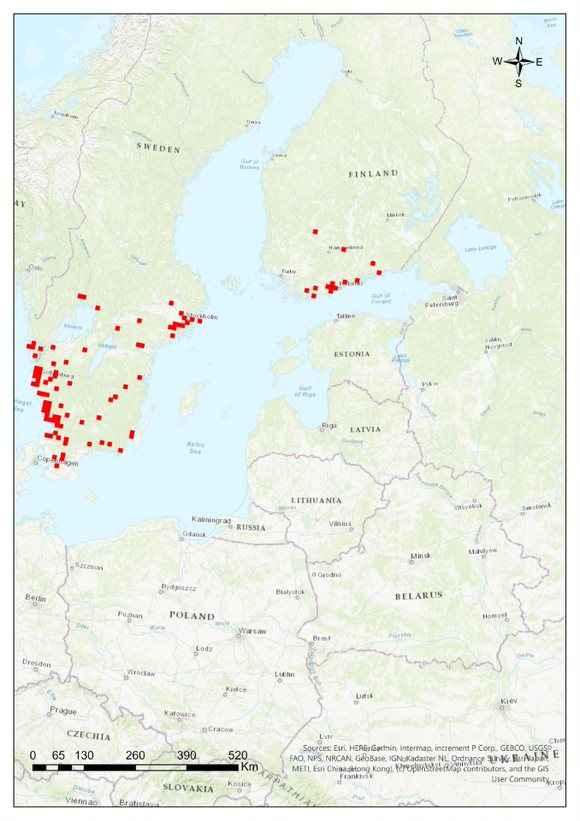 1.attēls. Lysichiton americanus Hultén & H.St.John. izplatība boreālā reģiona Eiropas valstīs (Reporting under Article 24(1) of R.1143/2014 on invasive alien species for the period 2015–2018, 2019)Invāzijas ceļiAmerikas lizihitons pirmo reizi Eiropā tika ievests Lielbritānijā 20. gs. sākumā kā dekoratīva dārza  kultūra. Vēlāk dekoratīviem nolūkiem suga ievesta un tirgota arī citās tagadējās ES dalībvalstīs (Fried, 2019), lai gan tā nekad nav bijusi ļoti populāra suga, kura audzēta lielā apjomā. Auga lielums, specifiskā dzīvotne un ziedu aromāts ir galvenie iemesli, kāpēc tas nav populārs mazdārziņu īpašnieku vidū. Amerikas lizihitonu izmanto galvenokārt lielos dārzos un dīķos, kur tas neprasa īpašu kopšanu. Šīs sugas izplatīšanās, salīdzinot ar citām invazīvām sugām, notiek ļoti lēni, piemēram, Nīderlandē bija nepieciešami apmēram 50 gadi, lai Amerikas lizihitons izveidotu nelielu, bet stabilu populāciju ar invazīvu raksturu (Rotteveel, 2009).Augšanas apstākļu raksturojumsAmerikas lizihitons ir nitrofila suga, kura vislabprātāk aug uzturvielām bagātos mitros biotopos (Fried, 2019) - purvos, mitros mežos, krūmājos un pļavās, gar strautiem, upju un ezeru krastiem, dīķiem un citās mitrās un zemās vietās. Izplatību limitējošais faktors ir augsnes mitrums (Sanderson, 2013) - kamēr ir pietiekošs mitruma daudzums, šai sugai nav īpašu prasību attiecībā uz augsnes īpašībām (tā aug sākot no vieglām smilšu augsnēm līdz smagām skābām, neitrālām vai bāziskām māla augsnēm), tāpat tā var augt ēnā vai tiešā saulē. Suga iztur gaisa temperatūras pazemināšanos vismaz līdz -15°C. Pretēji lielākajai daļai citu svešzemju augu sugu, tas biežāk sastopams vairāk vai mazāk dabiskos biotopos (Klingenstein and Alberternst, 2010).IzplatīšanāsDabiski vairojas tikai ar sēklām. Kad augļi nobrieduši, ziedkopa ar augļiem nokrīt zemē, tāpēc lielākā daļa sēklu dīgst tieši blakus mātesaugam. Augsnē var izveidoties liela sēklu banka (RAPID, 2018), kura dzīvotspēju saglabā vismaz deviņus gadus (Klingenstein and Alberternst, 2010). Augot tekošos ūdeņos vai blakus tiem, auga sēklas var tikt transportētas arī lejup pa straumi. To izplatīšanos tālākās teritorijās nodrošina dzīvnieki (putni, grauzēji, piemēram, vāveres). Tā kā pavairošana dārzkopībā galvenokārt tiek veikta, sadalot sakneņus, to fragmenti nejauši var veicināt sugas izplatīšanos (piemēram, ar meža tehniku, dažādiem transportlīdzekļiem) (Klingenstein and Alberternst, 2010),  tāpat palu vai plūdu rezultātā var tikt atlauztas sakneņu daļas un transportētas uz jaunām invāzijas vietām.IetekmeAmerikas lizihitons ir bagāts ar kalcija oksalātiem (skābeņskābes kalcija sāļi), kuri lielos daudzumos ir toksiski. Tomēr pareizi sagatavojot, šis augs tā dabiskajā izplatības areālā tiek izmantots pārtikā un tautas medicīnā (Rotteveel, 2009).Blīvo audžu un lielo lapu noēnojuma dēļ rada negatīvu ietekmi uz vidi:samazina bioloģisko daudzveidību - izkonkurē vietējās augu sugas (Rotteveel, 2009; Sanderson, 2013) un, būtiski mainot gaismas apstākļus un augu sabiedrības struktūru, ilgtermiņā maina vietējo ekosistēmu (Klingenstein and Alberternst, 2010).Līdzšinējā apsaimniekošana LatvijāNav pieejama informācija par izplatību Latvijā, tomēr pastāv varbūtība, ka šo sugu audzē privātajos apstādījumos, attiecīgi, nav veikti oficiāli apsaimniekošanas pasākumi.Amerikas lizihitona izplatības ierobežošanas un iznīcināšanas pasākumiVisi ieteiktie pasākumi ir novērtēti svarīguma/prioritāšu trīspakāpju skalā, kur:I – apzīmē prioritāri veicamas darbības, kuras neīstenojot paredzama  sugas strauja un nekontrolēta tālāka izplatīšanās;II – apzīmē darbības, kuru veikšana palīdz ierobežot sugas nekontrolētu izplatību ilgtermiņā;III – apzīmē darbības, kuru veikšana ir nepieciešama, bet kas nav saistītas ar konkrētiem sugas ierobežošanas pasākumiem Izplatības ierobežošanas un iznīcināšanas pasākumi veidoti atbilstīgi  Eiropas parlamenta un padomes regulas (ES) Nr. 1143/2014 par invazīvu svešzemju sugu introdukcijas un izplatīšanās profilaksi un pārvaldību (turpmāk - Regula) prasībām Izskaušana, ierobežošana, kontrole KATRA ATRADNE IR JĀSKATA UN LĒMUMS PAR IZSKAUŠANAS METODĒM JĀPIEŅEM  INDIVIDUĀLITā kā augs pirmajos gados attīstās lēni un sāk ziedēt 3.- 6.augšanas gadā, īpaši svarīga un efektīva ir agrīna atklāšana, ātra izskaušana un vēlāka uzraudzība (Klingenstein and Alberternst, 2010; Fried, 2019). Lielākās platībās ātra iznīcināšana nav iespējama, taču pilnīga izskaušana ir sasniedzams mērķis ilgtermiņā (RAPID, 2018; Fried, 2019), kura var ilgt 5-15 gadus (Fried, 2019).Amerikas lizihotona izskaušanu un kontroli ļoti apgrūtina nereti grūti pieejamie sugas invadētie biotopi (Rotteveel, 2009). Ja suga nokļuvusi ūdensobjektā, jāpārbauda/jākontrolē viss tā sateces baseins (Fried, 2019). Izplatības un ierobežošanas pasākumu aprakstsMehāniskās/manuālās metodes:Augu manuāla izrakšana, vai vietās, kur tas ir iespējams, izrakšanai var izmantot nelielus ekskavatorus. Īpaši ieteicama mazu, t.i., jaunu augu izskaušanai (EPPO, 2006), kā arī izklaidus augošiem augiem mazās un vidējās platībās, kuras nepārsniedz 500-1000 m² (Fried, 2019). Izrakšana ir vēlamākā metode jutīgo biotopu dēļ, ko šī suga parasti kolonizē (EPPO, 2006). Tomēr šis darbs ir tehniski sarežģīts, darbietilpīgs un laikietilpīgs, īpaši purvos un ūdeņos (Rotteveel, 2009), turklāt nejauši var veicināt sugas izplatīšanos, kā arī aktivizēt augsnē esošo sēklu dīgšanu (Gioria and Osborne, 2017).Pasākumi var notikt visas veģetācijas sezonas laikā, bet labākais laiks ir vasaras sākumā, jo tiek novājināti atlikušie sakneņi. Rokot nav nepieciešams izvākt mazākās saknes, ja tās paliek tumsā. Gadījumā, ja šīs saknes saņem gaismu, tās spēj izveidot jaunu augu (EPPO, 2006; Klingenstein & Alberternst, 2010). Saskaņā ar RAPID (2018) datiem, augi var atjaunoties no jebkuras mazas saknes atstātā fragmenta.Pirmā teritorijas kontrole un potenciālā otrā izrakšana var notikt tajā pašā gadā (vasaras beigās/rudenī) (EPPO, 2006; Klingenstein & Alberternst, 2010). Turpmākajos gados jāuzrauga kontrolējamās teritorijas, lai izraktu tos augus, kuri ir no jauna sadīguši, atauguši vai nav pamanīti. Kontroles pasākumi jāveic divas reizes gadā pirmajās četrās veģetācijas sezonās un vismaz vienu reizi (no maija līdz jūlijam) gadā nākamajās divās vai ilgāk, atkarībā no situācijas iepriekšējā gadā. Sēklas dzīvotspēju saglabā vismaz deviņus gadus (Klingenstein and Alberternst, 2010), tāpēc teritorija jāuzrauga 10 gadus, līdz sēklas banka ir izsmelta (EPPO, 2006).Augsnes virskārtas (līdz apmēram 5 cm dziļumam) noņemšana auga augšanas vietas tuvumā – vēlama rīcība, lai ātrāk izsmeltu sēklu banku. Veicot šo pasākumu, jānodrošina droša noņemtās augsnes pārvietošana un novietošana, lai novērstu nejaušu sēklu (sakņu daļu) izplatīšanu un iznīcinātu tajā esošo sēklu banku (Fried, 2019). Ziedkopu nogriešana. Šis pasākums ir izmantojams plašu un ilggadīgu audžu kontrolei un kā priekšdarbs plašāku izskaušanas pasākumu ieviešanai (RAPID, 2018).Ķīmiskās metodes: herbicīdu izmantošana, ja tie ir iekļauti VAAD atļauto augu aizsardzības līdzekļu sarakstā un, ja to saskaņā ar Aizsargjoslu likumu un citiem normatīvajiem aktiem atļauj teritorijas novietojums un aizsardzības statuss.Amerikas lizihotona izskaušanā tiek ieteiktas divas augu aizsardzības līdzekļu darbīgās vielas: glifosāts un 2,4-D amīns. Augu apstrāde jāveic veģetācijas sezonas vidū, t.i., maijā vai jūnijā, un pēc vajadzības to atkārto vasaras beigās/rudenī. Šī metode iesakāma plašu invāziju gadījumā (Fried, 2019). Lai herbicīdu pielietojums būtu mērķtiecīgāks un ar mazāku ietekmi uz blakusesošiem organismiem un vidi kopumā, tos var injicēt sakņu kaklā (RAPID, 2018).Kombinētās metodes: herbicīdi kombinācijā ar manuālajām izskaušanas metodēm: auga lapu un kātu nogriešana/nociršana, novākšana un griezto virsmu apstrāde ar ķīmisko augu aizsardzības līdzekli un/vai tā injicēšana sakneņos (Fried, 2019).Vispārīgie norādījumi izplatības un ierobežošanas pasākumu ieviešanai:Pirms herbicīdu izmantošanas par to lietošanu, t.sk. par nepieciešamajām speciālajām atļaujām to iegādei un izmantošanai, ir jākonsultējas ar VAAD.Amerikas lizihotona sula var kairināt ādu, tāpēc, veicot izskaušanas aktivitātes, jābūt piemērotiem cimdiem un aizsargapģērbam (RAPID, 2018).Ļoti svarīga ir pareiza augu materiāla izvākšana un iznīcināšana. Lai izvairītos no sēklu izsēšanās, pirms augu izrakšanas/lapu un kātu nogriešanas/nociršanas ir uzmanīgi jānogriež ziedkopa (ja tā nav tikusi nogriezta ziedēšanas sākumā). Kad augi, t.sk. saknes, ir izvākti, viss augu materiāls jāiznīcina sadedzinot vai droši kompostējot (RAPID, 2018), piemēram, plastikāta maisos. (Gioria and Osborne, 2017).Pēc visiem darbiem jānotīra apavi, traktortehnika, darbarīki u.tml., lai dzīvotspējīgas sēklas vai auga daļas netiktu izplatītas tālāk. Veicot šādus darbus īpaši ūdensobjektu tuvumā, bez veģetācijas paliek lieli laukumi, attiecīgi var aktivizēties krasta erozijas procesi un jaunu invazīvu sugu ieviešanās (RAPID, 2018).Iznīcinātās atradnes vietā būtu jāiesēj, vislabāk tuvumā augošās vietējās augu sugas. Ja ietekmētā teritorija nav plaša, pareizāk būtu ļaut, lai tā atjaunojas pati, tomēr šis process ir jāuzrauga, lai šajā teritorijā neieviešas citas invazīvās sugas. Turpmākos 10 gadus pēc pilnīgas iznīcināšanas atradne ir jāpārbauda vismaz vienu reizi gadā vasarā.Izmantotā literatūra:European and Mediterranean Plant Protection Organization (EPPO), 2006. Data sheets on invasive alien plants Lysichiton americanus. EPPO Bulletin, 36 pp. 7 – 9. URL: https://gd.eppo.int/taxon/LSYAM/documents  [skatīts 2020.g. 11.decembris]Fried G., 2019. Information on measures and related costs in relation to species included on the Union list - Lysichiton americanus. Technical note prepared by IUCN for the European Commission under EC No 07.0202/2017/763436/SER/ENV.D2, 26 pp.Gioria M., Osborne B., 2017. Information on measures and related costs in relation to species included on the Union list: Gunnera tinctoria. Technical note prepared by IUCN for the European Commission under EC contract No 07.0202/2016/739524/SER/ENV.D.2., 33 pp.Klingenstein F., Alberternst B., 2010. NOBANIS – Invasive Alien Species Fact Sheet – Lysichiton americanus. From: Online Database of the European Network on Invasive Alien Species – NOBANIS. URL: https://www.cabi.org/isc/datasheet/107826  [skatīts 2020.g. 11.decembris]RAPID, 2018. Good practice management guide for American Skunk Cabbage (Lysichiton americanus). Animal & Plant Health Agency, Natural England, Bristol Zoological Society. Version 1: August 2018, 11 pp. URL: https://ec.europa.eu/environment/life/project/Projects/index.cfm?fuseaction=home.showFile&rep=file&fil=RAPID_Good_Pratice_Management_American_skunk_cabbage_EN.pdf [skatīts 2020.g. 11.decembris]Reporting under Article 24(1) of R.1143/2014 on invasive alien species for the period 2015–2018, 2019. URL: https://cdrtest.eionet.europa.eu/ [skatīts 2020.g. 21.septembris]Rotteveel T., 2009. CABI, Invasive Species Compendium. Datasheet Lysichiton americanus (American skunk cabbage) URL: https://www.cabi.org/isc/datasheet/107826  [skatīts 2020.g. 11.decembris]Rotteveel T., 2020. CABI, Invasive Species Compendium. Datasheet Lysichiton americanus (American skunk cabbage) URL: https://www.cabi.org/isc/datasheet/107826  [skatīts 2020.g. 11.decembris]Sanderson N., 2013. New Forest Non-Native Plants Project research on the impact of skunk cabbage Lysichiton americanus on native vegetation. Report for Hampshire & Isle of Wight Wildlife Trust, 52 pp.The National Biodiversity Data Centre (NBDC), 2020. Datasheet  Lysichiton americanu/American Skunk-cabbage /Geathar buí. URL: https://species.biodiversityireland.ie/profile.php?taxonId=43099 [skatīts 2020.g. 11.decembris]Plāna izstrādātājs: Dabas aizsardzības pārvalde, 28.12.2020.Profilakse (Regulas 7., 8., 14.,15, 22.pants)Profilakse (Regulas 7., 8., 14.,15, 22.pants)Profilakse (Regulas 7., 8., 14.,15, 22.pants)Profilakse (Regulas 7., 8., 14.,15, 22.pants)Profilakse (Regulas 7., 8., 14.,15, 22.pants)Profilakse (Regulas 7., 8., 14.,15, 22.pants)Profilakse (Regulas 7., 8., 14.,15, 22.pants)Profilakse (Regulas 7., 8., 14.,15, 22.pants)Profilakse (Regulas 7., 8., 14.,15, 22.pants)PasākumsPasā-kumapriori-tāteEsošās situācijas raksturojumsRīcībasIzpildes termiņš IzpildītājiIzpildes rādītājiIzpildes rādītājiFinansējuma avots1.1.Normatīvo aktu pilnveidošana1.1.Normatīvo aktu pilnveidošana1.1.Normatīvo aktu pilnveidošana1.1.Normatīvo aktu pilnveidošana1.1.Normatīvo aktu pilnveidošana1.1.Normatīvo aktu pilnveidošana1.1.Normatīvo aktu pilnveidošana1.1.Normatīvo aktu pilnveidošana1.1.Normatīvo aktu pilnveidošanaŠī dokumenta sagatavošanas laikā norit darbs pie normatīvo aktu grozījumu sagatavošanas invazīvo sugu pārvaldības jomā. Līdz ar to pasākumi šai plāna sadaļai var tikt izstrādāti tikai pēc minēto grozījumu apstiprināšanas un praktiskās ieviešanas Šī dokumenta sagatavošanas laikā norit darbs pie normatīvo aktu grozījumu sagatavošanas invazīvo sugu pārvaldības jomā. Līdz ar to pasākumi šai plāna sadaļai var tikt izstrādāti tikai pēc minēto grozījumu apstiprināšanas un praktiskās ieviešanas Šī dokumenta sagatavošanas laikā norit darbs pie normatīvo aktu grozījumu sagatavošanas invazīvo sugu pārvaldības jomā. Līdz ar to pasākumi šai plāna sadaļai var tikt izstrādāti tikai pēc minēto grozījumu apstiprināšanas un praktiskās ieviešanas Šī dokumenta sagatavošanas laikā norit darbs pie normatīvo aktu grozījumu sagatavošanas invazīvo sugu pārvaldības jomā. Līdz ar to pasākumi šai plāna sadaļai var tikt izstrādāti tikai pēc minēto grozījumu apstiprināšanas un praktiskās ieviešanas Šī dokumenta sagatavošanas laikā norit darbs pie normatīvo aktu grozījumu sagatavošanas invazīvo sugu pārvaldības jomā. Līdz ar to pasākumi šai plāna sadaļai var tikt izstrādāti tikai pēc minēto grozījumu apstiprināšanas un praktiskās ieviešanas Šī dokumenta sagatavošanas laikā norit darbs pie normatīvo aktu grozījumu sagatavošanas invazīvo sugu pārvaldības jomā. Līdz ar to pasākumi šai plāna sadaļai var tikt izstrādāti tikai pēc minēto grozījumu apstiprināšanas un praktiskās ieviešanas Šī dokumenta sagatavošanas laikā norit darbs pie normatīvo aktu grozījumu sagatavošanas invazīvo sugu pārvaldības jomā. Līdz ar to pasākumi šai plāna sadaļai var tikt izstrādāti tikai pēc minēto grozījumu apstiprināšanas un praktiskās ieviešanas Šī dokumenta sagatavošanas laikā norit darbs pie normatīvo aktu grozījumu sagatavošanas invazīvo sugu pārvaldības jomā. Līdz ar to pasākumi šai plāna sadaļai var tikt izstrādāti tikai pēc minēto grozījumu apstiprināšanas un praktiskās ieviešanas Šī dokumenta sagatavošanas laikā norit darbs pie normatīvo aktu grozījumu sagatavošanas invazīvo sugu pārvaldības jomā. Līdz ar to pasākumi šai plāna sadaļai var tikt izstrādāti tikai pēc minēto grozījumu apstiprināšanas un praktiskās ieviešanas  Apzināta sugas ieviešana un izmantošana Latvijā Apzināta sugas ieviešana un izmantošana Latvijā Apzināta sugas ieviešana un izmantošana Latvijā Apzināta sugas ieviešana un izmantošana Latvijā Apzināta sugas ieviešana un izmantošana Latvijā Apzināta sugas ieviešana un izmantošana Latvijā Apzināta sugas ieviešana un izmantošana Latvijā Apzināta sugas ieviešana un izmantošana Latvijā Apzināta sugas ieviešana un izmantošana LatvijāApzinātas ieviešanas fiksēšanaILai arī Amerikas lizihitons ir iekļauts Komisijas Īstenošanas regulā (ES) 2017/1263, to joprojām izmanto kā dekoratīvo kultūru un uz to netiek pilnvērtīgi piemērotas Padomes regulas Nr. 1143/2014 7. panta prasībasNovērst apzinātu Amerikas lizihitona īpatņu ieviešanu, veicot importēšanas, pārdošanas, audzēšanas u.c. ar Padomes regulas Nr. 1143/2014 7. pantu aizliegto darbību uzraudzībuNepārtrauktiVAADStādaudzētavu un stādu tirgošanas vietu pārbaudes – vienu reizi gadā katru gadu, t.sk, reģistrējot jaunu audzēšanas/tirdz-niecības vietuStādaudzētavu un stādu tirgošanas vietu pārbaudes – vienu reizi gadā katru gadu, t.sk, reģistrējot jaunu audzēšanas/tirdz-niecības vietuValsts budžetsApzinātas ieviešanas fiksēšanaILai arī Amerikas lizihitons ir iekļauts Komisijas Īstenošanas regulā (ES) 2017/1263, to joprojām izmanto kā dekoratīvo kultūru un uz to netiek pilnvērtīgi piemērotas Padomes regulas Nr. 1143/2014 7. panta prasībasNovērst apzinātu Amerikas lizihitona īpatņu ieviešanu, veicot importēšanas, pārdošanas, audzēšanas u.c. ar Padomes regulas Nr. 1143/2014 7. pantu aizliegto darbību uzraudzībuNepārtrauktiPVD, VID muitas pārvaldeKravu kontrole uz robežasKravu kontrole uz robežasValsts budžetsApzinātas ieviešanas fiksēšanaILai arī Amerikas lizihitons ir iekļauts Komisijas Īstenošanas regulā (ES) 2017/1263, to joprojām izmanto kā dekoratīvo kultūru un uz to netiek pilnvērtīgi piemērotas Padomes regulas Nr. 1143/2014 7. panta prasībasSagatavota un apstiprināta starpresoru vienošanās par operatīvu informācijas apmaiņu starp kompetentajām iestādēm, lai nodrošinātu iespējami ātru sugas identificēšanu aizdomu gadījumos, tādējādi samazinot ar kontroles veikšanu saistīto kavēšanos preču apritei6 mēnešu laikā no plāna apstiprināšanas un turpmāk nepārtrauktiVAAD, PVD, VID muitas pārvaldeVAAD, PVD, VID muitas pārvaldeKontroles laikā notiek operatīva sugas identificēšanaValsts budžets1.2.2. Apzināti ievestu indivīdu iznīcināšanaINe stādaudzētavās, ne stādu tirgošanas vietās, ne uz robežas netiek iznīcināts Amerikas lizihitona stādu materiāls vai sēklas Ja kravu kontroles laikā uz robežas tiek konstatēts Amerikas lizihitona stādu materiāls un/vai sēklas, tas ir jāaiztur un jāiznīcina, sadedzinotNepārtrauktiPreču valdītājs nepieciešamības gadījumā klātesot VID muitas pārvaldeiPreču valdītājs nepieciešamības gadījumā klātesot VID muitas pārvaldeiIznīcināts Amerikas lizihitona stādu materiāls un/vai sēklas - 100%Preču valdī-tājs 1.2.2. Apzināti ievestu indivīdu iznīcināšanaINe stādaudzētavās, ne stādu tirgošanas vietās, ne uz robežas netiek iznīcināts Amerikas lizihitona stādu materiāls vai sēklas Ja stādaudzētavā, stādu tirgošanas vietā tiek konstatēts Amerikas lizihitona stādu materiāls, sēklas, tas ir jāiznīcina, sadedzinotNepārtrauktiIndivīda īpašnieksIndivīda īpašnieksIznīcināts Amerikas lizihitona stādu materiāls un/vai sēklas - 100%Indivī-da īpaš-nieka līdzekļi1.2.3. Stādaudzētavas, stādu tirgošanas vietas, kurās iepriekš konstatēts Amerikas lizihitona stādu materiāls, sēklas, pārbaudeINe stādaudzētavās, ne stādu tirgošanas vietās, ne uz robežas netiek iznīcināts Amerikas lizihitona stādu materiāls vai sēklas Stādaudzētavas, stādu tirgošanas vietas, kurās iepriekš konstatēts Amerikas lizihitona stādu materiāls, sēklas, atkārtota pārbaudeNepārtrauktiVAADVAADVeiktas pārbaudes – 100%Valsts budžetsNejauša ieviešanās un izplatīšanās LatvijāNejauša ieviešanās un izplatīšanās LatvijāNejauša ieviešanās un izplatīšanās LatvijāNejauša ieviešanās un izplatīšanās LatvijāNejauša ieviešanās un izplatīšanās LatvijāNejauša ieviešanās un izplatīšanās LatvijāNejauša ieviešanās un izplatīšanās LatvijāNejauša ieviešanās un izplatīšanās Latvijā1.3.1. Potenciālo invāzijas teritoriju apzināšana kaimiņvalstīs un sadarbība ar tāmIIPatreiz invazīvo sugu jomā nenotiek regulāra sadarbība starpvalstu līmenī. Tā palīdzētu laicīgi paredzēt Amerikas lizihitona potenciālās ieviešanās teritorijas Latvijas pierobežāNodibināt kontaktus ar LT, EE, BY, RU kompetentajām iestādēm un vienoties par sadarbības mehānismu regulārai informācijas apmaiņai par jaunām Amerikas lizihitona atradnēm6 mēnešu laikā no  plāna apstiprināša-nas un turpmāk nepārtrauktiDAPVienošanās par sadarbībuVienošanās par sadarbībuValsts budžets1.3.1. Potenciālo invāzijas teritoriju apzināšana kaimiņvalstīs un sadarbība ar tāmIIPatreiz invazīvo sugu jomā nenotiek regulāra sadarbība starpvalstu līmenī. Tā palīdzētu laicīgi paredzēt Amerikas lizihitona potenciālās ieviešanās teritorijas Latvijas pierobežāTiek saņemta un nodota informācija par jaunām Amerikas lizihitona atradnēm attiecīgās kaimiņvalsts teritorijā un LatvijāNepārtrauktiDAPZiņojumu apmaiņa ar kaimiņvalstīm par jaunām Amerikas lizihitona atradnēm – vismaz vienu reizi gadāZiņojumu apmaiņa ar kaimiņvalstīm par jaunām Amerikas lizihitona atradnēm – vismaz vienu reizi gadāValsts budžets1.3.2. Atļauto audzēšanas vietu pārbaudeILatvijā nav izsniegtas atļaujas darbībām ar Amerikas lizihitonu. Taču ir jāparedz kontroles rīcība gadījumiem, ja šādas atļaujas tiek izsniegtasTiek pārbaudītas visas atļautās audzēšanas vietas un tām izdoto atļauju nosacījumu ievērošanaNepārtrauktiVAADAtļauto audzēšanas vietu pārbaudes -vienu reizi trīs gadosAtļauto audzēšanas vietu pārbaudes -vienu reizi trīs gadosValsts budžets Izplatības ceļu analīze  Izplatības ceļu analīze  Izplatības ceļu analīze  Izplatības ceļu analīze  Izplatības ceļu analīze  Izplatības ceļu analīze  Izplatības ceļu analīze  Izplatības ceļu analīze  Izplatības ceļu analīze 1.4.1 Amerikas lizihitona izplatības ceļu analīzeISaskaņā ar Regulas 13.pantu dalībvalstīm 18 mēnešos no dienas, kad pieņemts Eiropas Savienības saraksts, jāveic visaptverošu analīzi par invazīvu svešzemju sugu, kas rada bažas Savienībai, neapzinātas introdukcijas un izplatīšanās ceļiem vismaz savā teritorijā, un jānosaka tos izplatības ceļus, attiecībā uz kuriem vajadzīga prioritāra rīcība sakarā ar sugu, kas pa šiem izplatīšanās ceļiem ienāk Savienībā, daudzumu vai iespējamo kaitējumu. Lai arī Amerikas lizihitons Regulā ir iekļauta 2016. gada 13. jūlijā, Latvijā nav veikta tās izplatīšanās ceļu analīzeVeikta Amerikas lizihitona izplatības ceļu analīze un noteikti tās prioritārie izplatības ceļi6 mēnešu laikā no  plāna apstiprināša-nasVARAM, DAPIzveidota Amerikas lizihitona izplatības ceļu analīzeIzveidota Amerikas lizihitona izplatības ceļu analīzeValsts budžets1.4.2. Rīcības plāna izstrāde invazīvu svešzemju sugu izplatības ceļiemSaskaņā ar Regulas 13.pantu trīs gadu laikā no Eiropas Savienības saraksta pieņemšanas katrai dalībvalstij jāizstrādā un jāīsteno vienu rīcības plānu vai rīcības plānu kopumu saistībā ar prioritārajiem invazīvu svešzemju sugu izplatības ceļiemIzstrādāts rīcības plāns izplatības ceļam/-iem, kurš/-i ir prioritārs/-i Amerikas lizihitona izplatībā. Rīcības plānā/os iekļauj rīcības grafiku un apraksta pasākumus, kas jāpieņem, lai novērstu invazīvu svešzemju sugu neapzinātu introdukciju vai izplatīšanos12 mēnešu laikā no  plāna apstiprināša-nasVARAM, DAPIzstrādāts rīcības plāns un reizi sešos gados tas tiek aktualizētsIzstrādāts rīcības plāns un reizi sešos gados tas tiek aktualizētsValsts budžetsZiņošana un agrīna atklāšana (Regulas 14.pants)Datu ieguve par Amerikas lizihitona izplatību LatvijāZiņošana un agrīna atklāšana (Regulas 14.pants)Datu ieguve par Amerikas lizihitona izplatību LatvijāZiņošana un agrīna atklāšana (Regulas 14.pants)Datu ieguve par Amerikas lizihitona izplatību LatvijāZiņošana un agrīna atklāšana (Regulas 14.pants)Datu ieguve par Amerikas lizihitona izplatību LatvijāZiņošana un agrīna atklāšana (Regulas 14.pants)Datu ieguve par Amerikas lizihitona izplatību LatvijāZiņošana un agrīna atklāšana (Regulas 14.pants)Datu ieguve par Amerikas lizihitona izplatību LatvijāZiņošana un agrīna atklāšana (Regulas 14.pants)Datu ieguve par Amerikas lizihitona izplatību LatvijāZiņošana un agrīna atklāšana (Regulas 14.pants)Datu ieguve par Amerikas lizihitona izplatību LatvijāZiņošana un agrīna atklāšana (Regulas 14.pants)Datu ieguve par Amerikas lizihitona izplatību LatvijāPasākumsPasā-kuma priori-tāteEsošās situācijas raksturojumsRīcībasIzpildes termiņšIzpildītājiIzpildes rādītājiIzpildes rādītājiBudžeta avotsInvazīvo sugu datu uzkrāšanas sistēmas izveide  un uzturēšana DDPS OzolsIInvazīvo sugu, t.sk., Amerikas lizihitona izplatības un to raksturojošie dati Latvijā netiek uzkrāti vienotā datu sistēmā Izstrādāta sistēma jaunu ziņojumu par invazīvo sugu atradnēm uzkrāšanai – katrs jauns ziņojums, balstoties uz tā aprakstu un attēliem, 5 darba dienu laikā tiek pārbaudīts. Dati tiek pievienoti invazīvo sugu slānim. Tālāk informācija 2 darba dienu laikā tiek nodota VAAD kontaktpersonaiNepārtrauktiDAPIzveidota un tiek uzturēta Latvijā vienota invazīvo sugu datu uzkrāšanas sistēmaIzveidota un tiek uzturēta Latvijā vienota invazīvo sugu datu uzkrāšanas sistēmaLIFE IPInvazīvo sugu datu uzkrāšanas sistēmas izveide  un uzturēšana DDPS OzolsIInvazīvo sugu, t.sk., Amerikas lizihitona izplatības un to raksturojošie dati Latvijā netiek uzkrāti vienotā datu sistēmā Invazīvo sugu slāņa izveide un uzturēšana DDPS OzolsNepārtrauktiDAPPapildināts invazīvo sugu slānis ar informāciju par Amerikas lizihitona atradnēm un tās raksturojošā informācijaPapildināts invazīvo sugu slānis ar informāciju par Amerikas lizihitona atradnēm un tās raksturojošā informācijaLIFE IP2.2. Sabiedriskā monitoringa programmas izveide un sugas iekļaušana tajāINetiek ievākti dati par Amerikas lizihitona izplatību LatvijāSuga ir iekļauta sabiedriskā monitoringa programmāNepārtrauktiDAPIzveidota sabiedriskā monitoringa programma; ziņojumi par Amerikas lizihitona atradnēmIzveidota sabiedriskā monitoringa programma; ziņojumi par Amerikas lizihitona atradnēmLIFE IPIekļaušana esošajās monitoringa programmās un pārbaudēsIINetiek ievākti dati par Amerikas lizihitona izplatību LatvijāIekļaušana Bioloģiskās daudzveidības monitoringa programmā – Natura 2000 Augu, biotopu programmās, fona monitoringa Augu, biotopu programmās, speciālā monitoringa biotopu programmās, Invazīvo augu sugu monitoringā, paredzot, ka monitoringa veicējam par jaunatklātu sugas atradi jāziņo nekavējotiesViena gada laikā no plāna apstiprināša-nas un turpmāk - katrā monitoringa programmas aktualizēša-nas reizēDAPSuga ir iekļauta Bioloģiskās daudzveidības monitoringa programmā – Natura 2000 Augu, biotopu programmās, fona monitoringa Augu, biotopu programmās, speciālā monitoringa biotopu programmās, Invazīvo augu sugu monitoringā; Ziņojumi par Amerikas lizihitona atradnēmSuga ir iekļauta Bioloģiskās daudzveidības monitoringa programmā – Natura 2000 Augu, biotopu programmās, fona monitoringa Augu, biotopu programmās, speciālā monitoringa biotopu programmās, Invazīvo augu sugu monitoringā; Ziņojumi par Amerikas lizihitona atradnēmLIFE IPIekļaušana esošajās monitoringa programmās un pārbaudēsIINetiek ievākti dati par Amerikas lizihitona izplatību LatvijāIekļaušana Lauku atbalsta dienesta (LAD) izlases pārbaudēs, kuras veicamas  saskaņā ar 2014.gada 17.jūlija Komisijas Īstenošanas Regulas (ES) Nr.809/2014, ar ko paredz noteikumus par to, kā Eiropas Parlamenta un Padomes Regulu (ES) Nr.1306/2013 piemēro attiecībā uz integrēto administrācijas un kontroles sistēmu, lauku attīstības pasākumiem un savstarpējo atbilstību 30.pantuViena gada laikā no plāna apstiprināša-nasLADSuga ir iekļauta Lauku atbalsta dienesta (LAD) izlases pārbaudēs. Ziņojumi par Amerikas lizihitona atradnēmSuga ir iekļauta Lauku atbalsta dienesta (LAD) izlases pārbaudēs. Ziņojumi par Amerikas lizihitona atradnēmValsts budžetsIekļaušana esošajās monitoringa programmās un pārbaudēsIINetiek ievākti dati par Amerikas lizihitona izplatību LatvijāIekļaušana Valsts augu aizsardzības dienesta (VAAD) Sosnovska latvāņa monitoringāViena gada laikā no plāna apstiprināša-nas VAADSuga ir iekļauta Sosnovska latvāņa monitoringā. Ziņojumi par Amerikas lizihitona atradnēmSuga ir iekļauta Sosnovska latvāņa monitoringā. Ziņojumi par Amerikas lizihitona atradnēmValsts budžetsIekļaušana esošajās monitoringa programmās un pārbaudēsIINetiek ievākti dati par Amerikas lizihitona izplatību LatvijāIekļaušana Latvijas Vides, ģeoloģijas un meteoroloģijas centra (LVĢMC) makrofītu monitoringāViena gada laikā no plāna apstiprināša-nasLVĢMCSuga ir iekļauta makrofītu monitoringā. Ziņojumi par Amerikas lizihitona atradnēmSuga ir iekļauta makrofītu monitoringā. Ziņojumi par Amerikas lizihitona atradnēmValsts budžetsNejauša atradņu atklāšanaIINetiek ievākti dati par Amerikas lizihitona izplatību LatvijāNejaušu atklāšanas gadījumu ziņošanas nosacījuma iekļaušana invazīvo sugu jomā kompetento valsts iestāžu, pašvaldību līgumos par zinātniskās izpētes darbu veikšanu (to skaitā par dabas aizsardzības plānu izstrādi, mežu apsaimniekošanas plānu, ūdensobjektu ekspluatācijas noteikumu, ekspertu atzinumu sniegšanu utt.) un kompetento iestāžu izsniegtajos administratīvajos aktos pētījumu veikšanaiNepārtrauktiDAP, VAAD, VMD, LVM, pašvaldībasZiņojumi par Amerikas lizihitona atradnēmZiņojumi par Amerikas lizihitona atradnēmValsts budžetsĀtra izskaušana agrīnā invāzijas stadijā (Regulas 17.pants)Ātra izskaušana agrīnā invāzijas stadijā (Regulas 17.pants)Ātra izskaušana agrīnā invāzijas stadijā (Regulas 17.pants)Ātra izskaušana agrīnā invāzijas stadijā (Regulas 17.pants)Ātra izskaušana agrīnā invāzijas stadijā (Regulas 17.pants)Ātra izskaušana agrīnā invāzijas stadijā (Regulas 17.pants)Ātra izskaušana agrīnā invāzijas stadijā (Regulas 17.pants)Ātra izskaušana agrīnā invāzijas stadijā (Regulas 17.pants)Ātra izskaušana agrīnā invāzijas stadijā (Regulas 17.pants)PasākumsPasā-kuma priori-tāteEsošās situācijas raksturojumsRīcībasIzpildes termiņšIzpildītājiIzpildes rādītājiIzpildes rādītājiFinansējuma avotsInvadētās teritorijas īpašnieka informēšanaIJa konstatēta jauna Amerikas lizihitona atradneVAAD ziņo teritorijas īpašniekam, kuram ir jāiznīcina atradnePaziņošana īpašniekam -5 darba dienu laikāVAADInformēts invadētās teritorijas īpašnieks - 100%Informēts invadētās teritorijas īpašnieks - 100%Valsts budžetsAtradnes iznīcināšanaIJa konstatēta jauna Amerikas lizihitona atradneJa īpašnieks neveic izskaušanas pasākumus, kompetentā iestāde veic piespiedu izpildiIznīcināšana- viena mēneša laikāInvadētās teritorijas īpašnieksIznīcināta atradne – 100%Iznīcināta atradne – 100%Invadē-tās teritori-jas īpaš-nieka līdzekļiIznīcinātās atradnes vietas pārbaudesIIJa konstatēta jauna Amerikas lizihitona atradneTurpmākos 10 gadus atradne ir jāpārbauda.Ja tiek konstatēts, ka audze atjaunojas/nav pilnībā iznīcināta- darbība atsākas no 3.1.punktaVismaz vienu reizi vasarā 10 gadu garumāVAADVeiktas pārbaudes – 100%Veiktas pārbaudes – 100%Valsts budžetsSugas izpēte (Regulas 19.pants)Sugas izpēte (Regulas 19.pants)Sugas izpēte (Regulas 19.pants)Sugas izpēte (Regulas 19.pants)Sugas izpēte (Regulas 19.pants)Sugas izpēte (Regulas 19.pants)Sugas izpēte (Regulas 19.pants)Sugas izpēte (Regulas 19.pants)Sugas izpēte (Regulas 19.pants)Pašreizējā situācijā, lai novērstu un ierobežotu sugas ienākšanu un izplatīšanos Latvijā, pētījumu veikšana par Amerikas lizihitonu nav nepieciešama.Pašreizējā situācijā, lai novērstu un ierobežotu sugas ienākšanu un izplatīšanos Latvijā, pētījumu veikšana par Amerikas lizihitonu nav nepieciešama.Pašreizējā situācijā, lai novērstu un ierobežotu sugas ienākšanu un izplatīšanos Latvijā, pētījumu veikšana par Amerikas lizihitonu nav nepieciešama.Pašreizējā situācijā, lai novērstu un ierobežotu sugas ienākšanu un izplatīšanos Latvijā, pētījumu veikšana par Amerikas lizihitonu nav nepieciešama.Pašreizējā situācijā, lai novērstu un ierobežotu sugas ienākšanu un izplatīšanos Latvijā, pētījumu veikšana par Amerikas lizihitonu nav nepieciešama.Pašreizējā situācijā, lai novērstu un ierobežotu sugas ienākšanu un izplatīšanos Latvijā, pētījumu veikšana par Amerikas lizihitonu nav nepieciešama.Pašreizējā situācijā, lai novērstu un ierobežotu sugas ienākšanu un izplatīšanos Latvijā, pētījumu veikšana par Amerikas lizihitonu nav nepieciešama.Pašreizējā situācijā, lai novērstu un ierobežotu sugas ienākšanu un izplatīšanos Latvijā, pētījumu veikšana par Amerikas lizihitonu nav nepieciešama.Pašreizējā situācijā, lai novērstu un ierobežotu sugas ienākšanu un izplatīšanos Latvijā, pētījumu veikšana par Amerikas lizihitonu nav nepieciešama.Izglītošana un informēšana (Regulas 22.pants)Izglītošana un informēšana (Regulas 22.pants)Izglītošana un informēšana (Regulas 22.pants)Izglītošana un informēšana (Regulas 22.pants)Izglītošana un informēšana (Regulas 22.pants)Izglītošana un informēšana (Regulas 22.pants)Izglītošana un informēšana (Regulas 22.pants)Izglītošana un informēšana (Regulas 22.pants)Izglītošana un informēšana (Regulas 22.pants)PasākumsPasākumaprioritāteEsošās situācijas raksturojumsRīcībasIzpildes termiņš IzpildītājiIzpildes rādītājiIzpildes rādītājiFinan-sējuma avotsSabiedrī-bas informēšanaIInformācija un izpratne par Amerikas lizihitonu kā invazīvu Regulas sugu Latvijā ir minimālaIzpratnes veidošanas aktivitātes, kuras īsteno izmantojot dažādus informācijas izplatīšanas rīkus, piem., TV, radio, sociālos tīklus, drukātos plašsaziņas līdzekļus u.c.NepārtrauktiDAP, VAADTV raidījumi, info DAP, VAAD mājas lapās, sociālajos tīklos, ceļojošās izstādes, drukātie materiāli, u.c., nodarbības skolās, DICos, LDM, botāniskajos dārzos u.c.TV raidījumi, info DAP, VAAD mājas lapās, sociālajos tīklos, ceļojošās izstādes, drukātie materiāli, u.c., nodarbības skolās, DICos, LDM, botāniskajos dārzos u.c.Valsts budžets, LIFE IP, projek-tu līdzekļiSabiedrī-bas informēšanaIInformācija un izpratne par Amerikas lizihitonu kā invazīvu Regulas sugu Latvijā ir minimālaInformatīvu semināru organizēšana. Informatīvu materiālu drukātā un/vai elektroniskā formātā sagatavošana un izplatīšana Amerikas lizihitona izplatību tieši un netieši ietekmējošo nozaru un iestāžu speciālistiem, piem., stādaudzētāju un tirgotāju, ainavu arhitektu,  teritoriju apzaļumošanas speciālistu, pašvaldību speciālistu, sugu un biotopu aizsardzības jomas ekspertu, meža taksatoru, makšķernieku un mednieku informēšanavienu reizi gadāDAP, VAAD, LPS, VARAM, VMDNovadīti informatīvi semināri, izveidoti un mērķauditorijai pieejami informatīvi materiāliNovadīti informatīvi semināri, izveidoti un mērķauditorijai pieejami informatīvi materiāliValsts budžets, projek-tu līdzekļiRegulas ieviešanā kompetento iestāžu darbinieku apmācībaIKompetento iestāžu darbinieku invazīvo sugu, tostarp Amerikas lizihitona identificēšanas prasmes ir nepietiekamasApmācību organizēšana. Informatīvu materiālu drukātā un/vai elektroniskā formātā sagatavošana un izplatīšana kompetento iestāžu darbiniekiem (VAAD, DAP, VMD, VVD, VID muitas pārvalde, PVD, LAD, LVĢMC, pašvaldību vides speciālisti, sugu un biotopu aizsardzības jomas eksperti), lai nodrošinātu Amerikas lizihitona identificēšanas prasmesPirmreizēja apmācība visiem, pēc tam – vienu reizi gadā jaunajiem darbiniekiem vai pēc nepieciešamībasDAP, VAADNovadīti informatīvi semināri, izveidoti un mērķauditorijai pieejami informatīvi materiāliNovadīti informatīvi semināri, izveidoti un mērķauditorijai pieejami informatīvi materiāliValsts budžets, LIFE IP, projek-tu līdzekļiInformāci-jas par invazīvajām sugām iekļaušana esošajās izglītības programmās, kursosIIIInformācija un izpratne par Amerikas lizihitonu kā invazīvu Padomes regulas Nr. 1143/2014 sugu Latvijā ir minimālaInformācija par Padomes regulas Nr. 1143/2014 invazīvajām augu sugām Latvijā tiek iekļautas atbilstošajās profesionālās un akadēmiskās izglītības programmu un kursu saturā, piemēram, ainavu arhitektūras, dārzkopības jomāNepārtrauktiIZM, VARAM, ZMPapildināts esošo izglītības kursu, programmu satursPapildināts esošo izglītības kursu, programmu satursValsts budžets, projek-tu līdzekļi